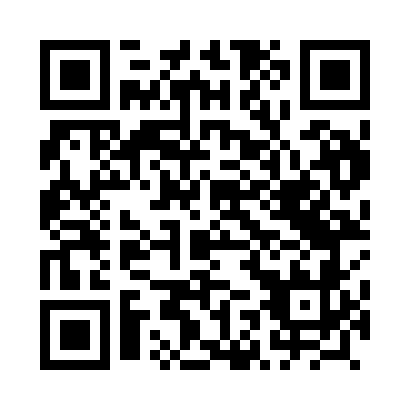 Prayer times for Bydlin, PolandWed 1 May 2024 - Fri 31 May 2024High Latitude Method: Angle Based RulePrayer Calculation Method: Muslim World LeagueAsar Calculation Method: HanafiPrayer times provided by https://www.salahtimes.comDateDayFajrSunriseDhuhrAsrMaghribIsha1Wed2:545:1612:385:448:0210:142Thu2:515:1412:385:458:0310:173Fri2:475:1212:385:468:0510:194Sat2:445:1112:385:478:0610:225Sun2:415:0912:385:488:0810:256Mon2:375:0712:385:498:0910:287Tue2:345:0612:385:508:1110:318Wed2:315:0412:385:518:1310:349Thu2:275:0212:385:528:1410:3710Fri2:245:0112:385:538:1610:4011Sat2:234:5912:385:548:1710:4312Sun2:224:5812:385:548:1810:4613Mon2:214:5612:385:558:2010:4614Tue2:214:5512:385:568:2110:4715Wed2:204:5312:385:578:2310:4716Thu2:204:5212:385:588:2410:4817Fri2:194:5112:385:598:2610:4918Sat2:194:4912:386:008:2710:4919Sun2:184:4812:386:008:2810:5020Mon2:184:4712:386:018:3010:5121Tue2:174:4612:386:028:3110:5122Wed2:174:4512:386:038:3210:5223Thu2:164:4312:386:038:3410:5224Fri2:164:4212:386:048:3510:5325Sat2:164:4112:386:058:3610:5426Sun2:154:4012:396:068:3710:5427Mon2:154:3912:396:068:3810:5528Tue2:154:3812:396:078:4010:5529Wed2:154:3812:396:088:4110:5630Thu2:144:3712:396:088:4210:5631Fri2:144:3612:396:098:4310:57